ENVIRONMENT PLYMOUTH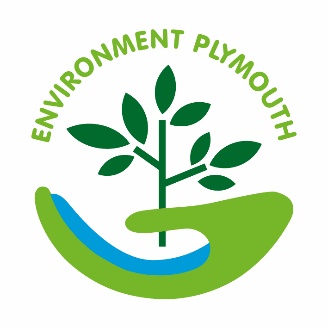 MEMBERSHIP FORMPlease complete and return to: jyoung.urbanagenda@gmail.com or info@environmentplymouth.orgDATA PROTECTION and GDPRPlease note : This form will enable us to complete a Membership Directory that will share contacts and skills with other Environment Plymouth members. The Directory will be revised once a year and you are welcome to ‘unsubscribe’ at any time. We will also retain your email address for the purposes of contacting you about Environment Plymouth meetings, events and campaigns or, in some cases, to call on your expert to advise other members. Your address will not be shared without your express permission and, from 26th May 2018, circulation lists will not be shared. Please place an X in the box below if you are happy for us to retain your details for this purpose.□  I confirm I am happy for Environment Plymouth to keep my details for the purpose of communication and understand that I can unsubscribe from this list at any time by emailing the Co-ordinator (currently Jackie Young) on jyoung.urbanagenda@gmail.com or info@environmentplymouth.org or by writing to Environment Plymouth c/o Flat 1, 52 Headland Park, North Hill, Plymouth, PL4 8HT□ I confirm I have read the attached Membership Code of Conduct and that I am happy to proceed with my membership request.NAMEADDRESSPlease note that we will not share this information in the DirectoryPREFERRED TELEPHONE NUMBER(S)PREFERRED EMAIL ADDRESSIf you do not wish to share your email contact details please tick here                              REPRESENTINGNB : Representation of a local community, organisation or interest group is preferable.Main Group/Community or Organisation represented : (Please see below for any additional groups you are involved with)Self (Individual)     ALTERNATIVE REPS(If possible) Please confirm the names of any others who might represent your organisation should you be unable to attend meetingsENVIRONMENTAL INTERESTS/SKILLS OR LINKS YOU CAN OFFERADDITIONAL GROUPS OR NETWORKS RERESENTEDPlease let us know of any other groups or networks you feel we could contact. Or if you might be able to cascade information on Environment Plymouth’s behalf.SIGNEDPlease print, sign, scan and return or insert your name here.If completing online the signature you type in will be accepted as your agreement to membership of Environment Plymouth.